Objective 2: Student Driven Sustainability Practices2.3 Solid Waste ReductionElectronic waste and ink jet cartridges are also collected and recycled at NHS.  About twice a year, boxes of such items are sent to Ecophones Recycling company.  http://www.recyclingfundraiser.com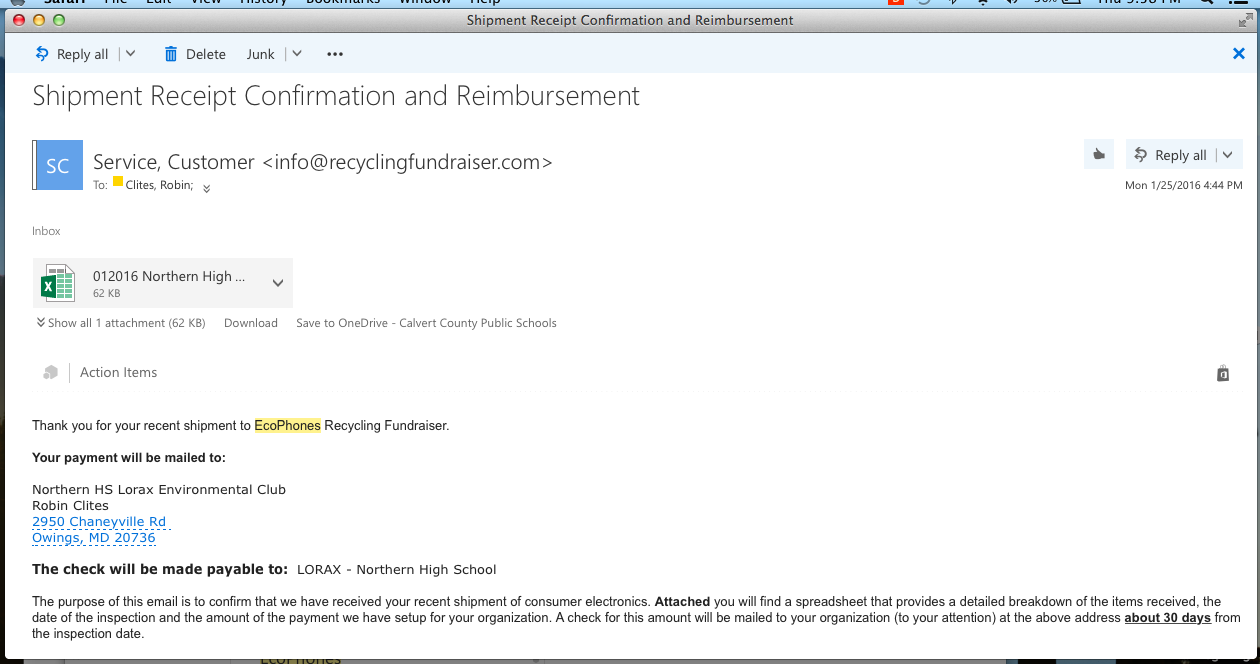 Screenshot of digital receipt for recycling e-waste with Ecophones company. January 25, 2016.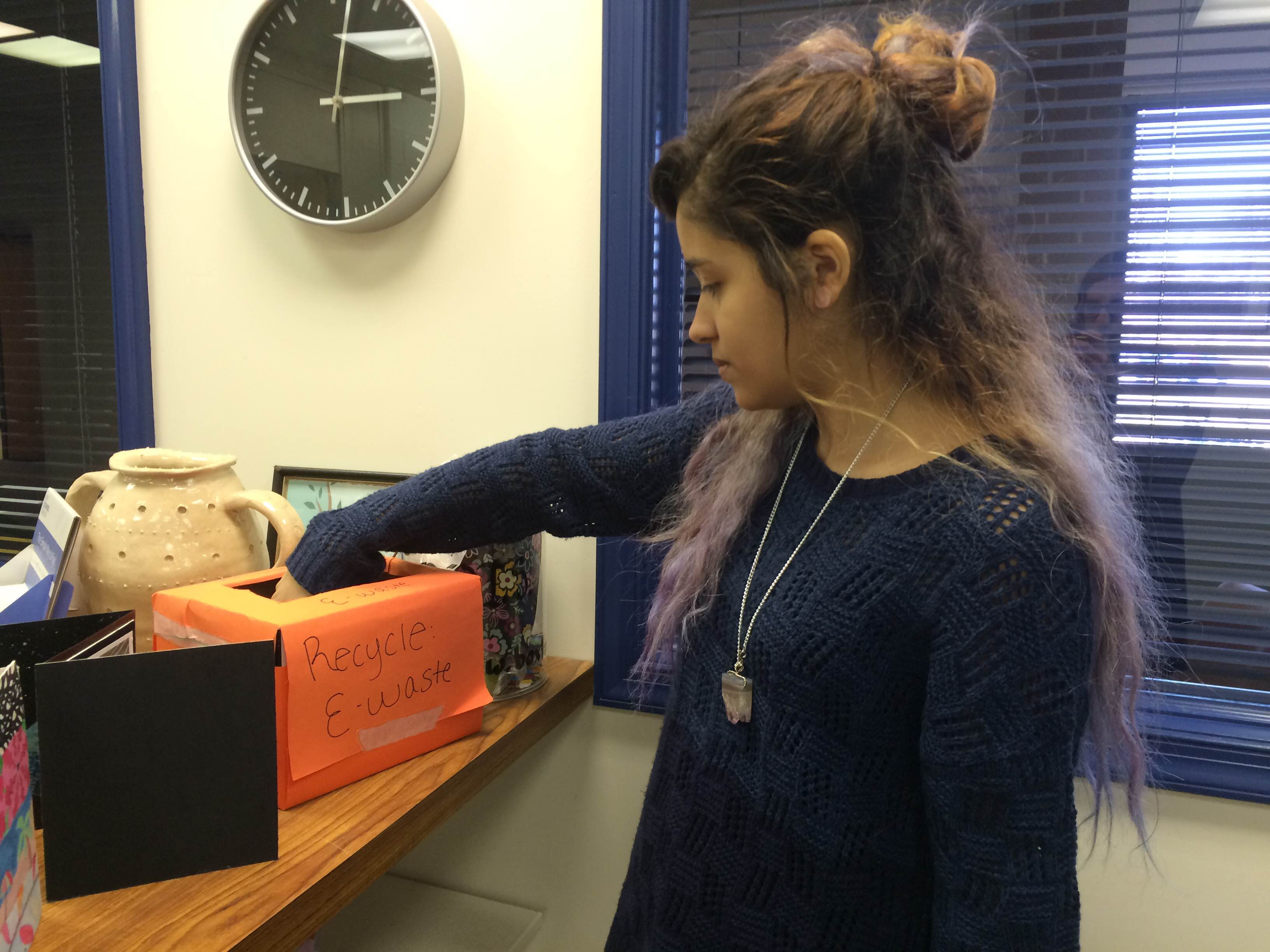 Junior Celine Gautrois retrieving e-waste from collection box in main office.